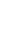 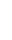 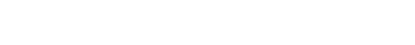 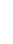 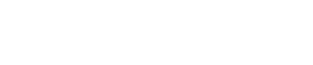 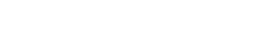 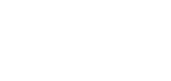 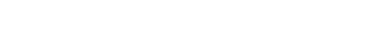 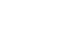 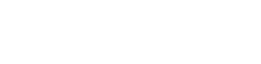 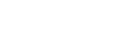 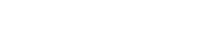 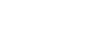 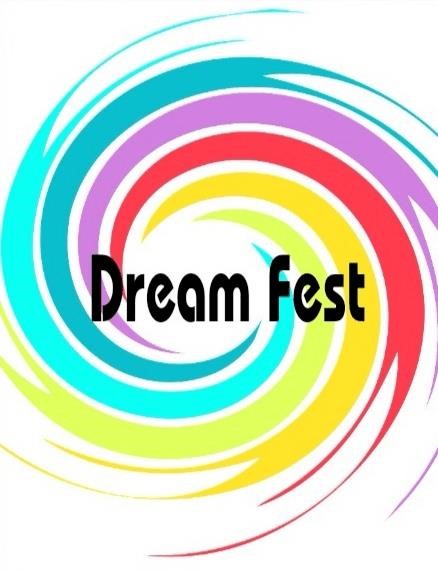 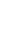 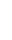 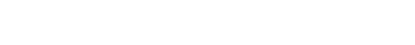 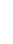 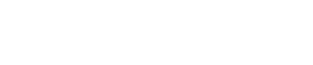 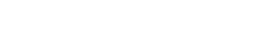 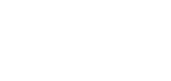 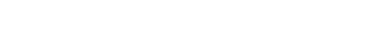 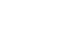 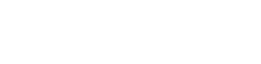 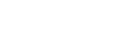 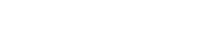 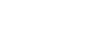 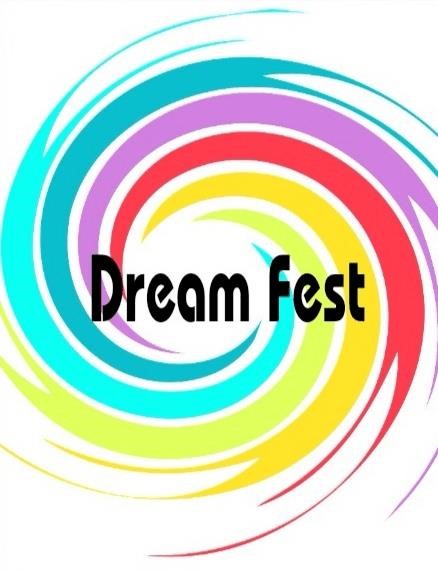 Название коллектива/ ФИО участника  Конкурсный номер  Номинация  Призовое место            Декоративно-прикладное искусствоГоворова ИринаМуниципальное бюджетное учреждение дополнительного образования   «Алзамайская детская школа искусств»(Алзамайская ДШИ)Нижнеудинский район, г. Алзамай.  1.«Ведьмины сказки»»  2.«Осенняя прогулка»  3.«Мудрый Филин»Декоративно- прикладное искусство  Дети от 4 до 7 лет.Лауреат II степени Рабаданова Марина РасуловнаМуниципальное бюджетное учреждение дополнительного образования «Кубачинская школа искусств им. А.М. Абдурахманова».Республика Дагестан, Дахадаевский район, с. Кубачи.  Мир победит войну.Кубачинские узоры.Цветочная композиция.Декоративно- прикладное искусство  Дети 8-11 лет.Лауреат I степениЕфимова АлисаМБУК «Дом культуры поселка Майский»Хабаровский край,Советско-Гаванский район, п.Майский.  «Любимый мишка»Декоративно- прикладное искусствоМягкая игрушка  Дети 8-11 лет.Лауреат II степени Калинникова Лия ДенисовнаМуниципальное бюджетное учреждение дополнительного образования «Детская школа искусств г. Курильска».  г Курильск.  «Жираф»Декоративно- прикладное искусствоВитраж  Дети 8-11 лет.Лауреат II степениЕвдокименко Юлия АндреевнаМуниципальное бюджетное учреждение дополнительного образования «Детская школа искусств г. Курильска».  г Курильск. 1.Маска  2.«Зимний заяц»Декоративно- прикладное искусствоПапье-маше.  Дети 8-11 лет.Лауреат III степениНОВРУЗАЛИЕВА МАРИЯТ РЕНАТОВНАМуниципальное Казенное Учреждение Дополнительного Образования / МКУ ДО/ «Детская школа искусств №2» с.ХазарРеспублика Дагестан., Дербентский район., с.Хазар.  1.«ПАЛАС» - безворсовый  2.«СУМАХ» - безворсовый  3.«ХАЛИЧА» ковер- ворсовыйДекоративно- прикладное искусствоРучное ткачество  Подростки 12-16 лет.Лауреат I степениКусепова АминаМуниципальное казенное учреждение дополнительного образования «Детская школа искусств имени Сраждина Батырова»Республика Дагестан, Ногайский район, с. Терекли-Мектеб.   Войлочный молитвенный коврикДекоративно- прикладное искусствоВойлоковаляние  Подростки 12-16 лет.Лауреат II степениМусаева ФатимаМуниципальное казенное учреждение дополнительного образования «Детская школа искусств имени Сраждина Батырова»Республика Дагестан, Ногайский район, с. Терекли-Мектеб.    Женская безрукавкаДекоративно- прикладное искусствоВойлоковаляние  Подростки 12-16 лет.Лауреат I степениТишкина КристинаМБУК «Дом культуры поселка Майский»Хабаровский край,Советско-Гаванский район, п.Майский.  1.«Миша барабанщик»  2.« Гусь пожарный»  3.«У самовара»  4.«Умка»Декоративно- прикладное искусствоМягкая игрушка  Молодёжь 17-25 лет.Лауреат I степениВыборнова Лада АлександровнаМуниципальное бюджетное учреждение дополнительного образования г.Казани "Детская художественная школа № 4г. Казань.   1."Белые лилии"   2."Желтые лилии"   3."Нарциссы"Декоративно- прикладное искусствоХудожественная обработка ткани и материалов (роспись по шелку)  Взрослые старше 26 лет.Лауреат I степениМерзлякова Валерия ОлеговнаМуниципальное бюджетное учреждение дополнительного образования г.Казани "Детская художественная школа № 4г. Казань.   1.«Ветер с моря»   2.«Сабантуй»Декоративно- прикладное искусствоРучное ткачество, гобелен  Взрослые старше 26 лет.Гран-ПриСысоева Элла ВалентиновнаМуниципальное бюджетное учреждение дополнительного образования г.Казани "Детская художественная школа № 4г. Казань.  "Декоративный натюрморт"Декоративно- прикладное искусствоХудожественная обработка ткани и материалов (роспись по шелку)  Взрослые старше 26 лет.Лауреат II степениГолуб Ольга Викторовна мастер ДПИМуниципальное бюджетное учреждение культуры «Централизованная клубная система» Черноморский район Республика Крым  (МБУК «ЦКС»с. Новосельское Черноморского района Республика Крым.  1.«У самовара»   2.«Весёлая компания   3.«Посидим ,поохаем»Декоративно- прикладное искусство  Взрослые старше 26 лет.Лауреат I степениПреподаватель Пермякова Ольга НиколаевнаМуниципальное Бюджетное Учреждение Дополнительного Образования Детская Школа Искусств г.Байкальска.МБУДО «ДШИ г.Байкальска»Г.Байкальск, Иркутской области.     Индюк, Петушок, Медведи с балалайками и гармошкой –свистульки Мишки, Зайчихи.Декоративно- прикладное искусствоНародная игрушка- скульптура малых форм из глины  Взрослые старше 26 лет.Лауреат I степениСоболева Ольга НиколаевнаМуниципальное бюджетное учреждение дополнительного образования детей «Советская детская школа искусств»ХМАО-Югра, г. Советский.    Югорский снеговикДекоративно- прикладное искусствоХудожественная обработка дерева и берестыВзрослые старше 26 лет.Лауреат III степениВолк Елена АнатольевнаМуниципальное бюджетное учреждение дополнительного образования «Школа искусств №2 имени Т.Г. Сафиулиной»   Усть – Илимск Иркутская область.  1.Тарелка-панно «Рябиновый звон»  2.Утюг-шкатулка  «Сибирские цветы»  3.Шкатулка- швейная машинка «Цветы Сибири –жарки»    Декоративно- прикладное искусствоХудожественная обработка   дерева и бересты (роспись по дереву)  Взрослые старше 26 лет.Лауреат I степениШаева Елена ВикторовнаМуниципальное бюджетное учреждение дополнительного образования «Школа искусств №2 имени Т.Г. Сафиулиной»   Усть – Илимск Иркутская область.  1.«Ольхонский цветок»  2.Набор ваз «Жемчужины»   3.Вазы «Сиреневый туман»    Декоративно- прикладное искусствоКерамика (скульптуры малых форм)  Взрослые старше 26 лет.Лауреат I степениМильков Николай ФедоровичМуниципальное бюджетное учреждение дополнительного образования «Школа искусств №2 имени Т.Г. Сафиулиной»   Усть – Илимск Иркутская область.  1.скульптура «Луи Армстронг» (кедр)  2.Панно «Богучаны» (сосна)  3.Панно «Ветер» (сосна)    4.Настенное панно с полками «Лось» (кедр)  Декоративно- прикладное искусствоРезьба по дереву  Взрослые старше 26 лет.Гран-ПриДуркина Татьяна ПавловнаГосударственное бюджетное учреждение культуры Ненецкого автономного округа «Ненецкая центральная библиотека имени Алексея Ильича Пичкова»город Нарьян-Мар, Ненецкий автономный округ.  1.«Девочка Брусничка»  2. «Девочка-Морошечка»Декоративно- прикладное искусствонародная и декоративная игрушка  Взрослые старше 26 лет.Лауреат III степениСметанина Евгения АлександровнаНефтеюганское Районное Бюджетное Учреждение Творческое Объединение «Культура»Культурно Досуговый Центр «Сияние Севера»с.п Салым, Нефтеюганский район.сумка «Лиловая фантазия»коврик «Семейный уют»коврик «Загадочный космос»Декоративно- прикладное искусствоХудожественное вязание  Взрослые старше 26 лет.Лауреат III степени